School Development Plan Priorities 2023/24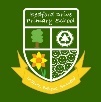 High Quality Curriculum and Teaching1a. Improve outcomes to be in line with or exceed national and increase the number of greater depth in:phonics and readingwriting and GPAS mathematics1b. To improve standards of handwriting. 1c. To improve standards of oracy.1d. Maintain % of pupils achieving GLD in F2 to be in line with or exceed national.1e. Improve high quality ‘daily teaching’ based on research to ensure consistently excellent provision and outcomes.1f. Embed CPD and sustained professional development.1g. Review, adapt and improve the use of diagnostic assessment to improve outcomes across the core and foundation subjects.1h. Further refine and review the curriculum via a systematic and systemic approach to all foundation subjects to ensure children ‘know more and remember more’.Targeted Academic Support2a. To review intervention strategies across the school and ensure all interventions are effective and impactful. To ensure that intervention groups are rigorously monitored and regularly reviewed.2b. To ensure SEND children are supported through a range of strategies including intervention and quality first teaching. To ensure the progress of SEND children is rigorously monitored.Wider Strategies3a. Attendance improved from 93% to 97% and PA reduced to be in line with or better than national3b. Further develop SLT team and middle leaders to drive effective change3c. Refine and embed current safeguarding systems utilising online recording system CPOMS3d. Continue to develop the role of Governors in holding leaders to accountOFSTED 2022 AFI’s ( Section 5 inspection 14th & 15th November 2022)What does the school need to do to improve?In some subjects, leaders are still finalising what they want pupils to learn and when some curriculum content should be learned. This means that, in these subjects, teachers are not as clear about how to design learning and this leads to some pupils having gaps in their knowledge. Leaders should finalise their curriculum thinking in these subjects so that teachers are clear about what pupils should be learning when this content should be taught.In a small number of subjects, teachers are still developing how to best adapt the delivery of the curriculum to meet the needs of some pupils with SEND. This means that, from time to time, some pupils with SEND are hindered in their learning of the intended curriculum. Leaders should ensure that staff are supported well to adapt how they deliver the curriculum for pupils with SEND so that this group of pupils can learn the same ambitious curriculum as well as their peers.